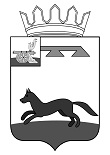 СОВЕТ ДЕПУТАТОВ ЧЕРЕПОВСКОГО  СЕЛЬСКОГО ПОСЕЛЕНИЯ ХИСЛАВИЧСКОГО РАЙОНА СМОЛЕНСКОЙ ОБЛАСТИРЕШЕНИЕот  28 декабря   2021г.                                                                                                    №20О внесении изменений в Положение о налоге на имущество физических лиц на территории Череповского сельского поселения Хиславичского района Смоленской областиВ соответствии Федеральным законом от 06.10.2003 №131-ФЗ «Об общих принципах организации местного самоуправления в Российской Федерации», со статьей 378.2 Налогового кодекса Российской Федерации, областным законом от 27 ноября 2003 года № 83-з «О налоге на имущество организаций», Уставом муниципального образования Череповского сельского поселения Хиславичского района Смоленской области, Совет депутатов Череповского сельского поселения Хиславичского района Смоленской области  р е ш и л:1.Внести  в Положение о налоге на имущество физических лиц на территории муниципального образования Череповского сельского поселения Хиславичского района Смоленской области, утвержденного решением Совета депутатов Череповского сльского поселения Хиславичского района Смоленской области от 30.11.2021 №15, следующие изменения:- статью 2 дополнить пунктом следующего содержания; «2.1. Особенности определения налоговой базы в отношении отдельных объектов недвижимого имущества:- налоговая база определяется как кадастровая стоимость имущества в отношении следующих видов недвижимого имущества, признаваемого объектом налогообложения:1) административно-деловые центры и торговые центры (комплексы) и помещения в них;2) нежилые помещения, назначение, разрешенное использование или наименование которых в соответствии со сведениями, содержащимися в Едином государственном реестре недвижимости, или документами технического учета (инвентаризации) объектов недвижимости предусматривает размещение офисов, торговых объектов, объектов общественного питания и бытового обслуживания либо которые фактически используются для размещения офисов, торговых объектов, объектов общественного питания и бытового обслуживания.»;- подпункт 2статьи 3 изложить в новой редакции; «2) 0,8 процента в 2021году,    1,2 процента в 2022году,    1,6 процента в 2023 году,     2 процента в 2024 году и последующие годы в отношении:- объектов налогообложения, включенных в перечень, определяемый в соответствии с пунктом 7 статьи 378.2 Налогового кодекса Российской Федерации, в отношении объектов налогообложения, предусмотренных абзацем вторым пункта 10 статьи 378.2 Налогового кодекса Российской Федерации;     2 процента в отношении:- объектов налогообложения, кадастровая стоимость каждого из которых превышает 300 миллионов рублей; - статью 3 дополнить подпунктом следующего содержания:«4) в отношении объектов недвижимого имущества, налоговая база в отношении которых определяется как кадастровая стоимость, площадь которых не превышает 50 квадратных метров, сведения о которых внесены в Единый государственный реестр недвижимости до 1 октября 2021 года включительно, устанавливается:в 2022 году в размере 1 процента, в 2023 году в размере 1,2 процента,в 2024 году в размере 1,4 процента, в 2025 году в размере 1,6 процента, в 2026 году в размере 1,8 процента, в 2027 году и последующие годы в размере 2 процентов.».2.Опубликовать настоящее решение в газете «Хиславичские известия» и разместить на официальном сайте Администрации муниципального образования «Хиславичский район» Смоленской области http://hislav.admin-smolensk.ru в сети Интернет.3. Настоящее решение вступает в силу с 1 января 2022 года, но не ранее чем по истечении одного месяца со дня его официального опубликования.Глава муниципального образованияЧереповского сельского поселенияХиславичского района Смоленской области                                        Г.А. ГореликоваУТВЕРЖДЕНОрешением Совета депутатов Череповского сельского поселения Хиславичского района Смоленской области от 30.11.2021г. №15 в редакции решения от 28.12.2021 г № 20ПОЛОЖЕНИЕо налоге на имущество физических лиц на территории муниципального образования Череповского сельского поселения Хиславичского района Смоленской области1. Общие положения1.1. Налог на имущество физических лиц (далее – налог) вводится в действие с 1 января 2019 года на территории муниципального образования Череповское сельское поселение и обязателен к уплате на территории муниципального образования.1.2. Настоящим Положением в соответствии с главой 32 Налогового кодекса Российской Федерации определяются налоговая база, налоговые ставки, а также налоговые льготы, основания и порядок их применения налогоплательщиками.2.Налоговая базаНалоговая база по налогу определяется в отношении каждого объекта налогообложения как его кадастровая стоимость, указанная в Едином государственном реестре недвижимости по состоянию на 1 января года, являющегося налоговым периодом в соответствии со статьей 403 Налогового кодекса Российской Федерации.2.1. Особенности определения налоговой базы в отношении отдельных объектов недвижимого имущества:- налоговая база определяется как кадастровая стоимость имущества в отношении следующих видов недвижимого имущества, признаваемого объектом налогообложения:1) административно-деловые центры и торговые центры (комплексы) и помещения в них;2) нежилые помещения, назначение, разрешенное использование или наименование которых в соответствии со сведениями, содержащимися в Едином государственном реестре недвижимости, или документами технического учета (инвентаризации) объектов недвижимости предусматривает размещение офисов, торговых объектов, объектов общественного питания и бытового обслуживания либо которые фактически используются для размещения офисов, торговых объектов, объектов общественного питания и бытового обслуживания. (в редакции решения №20 от 28.12.2021г.);3. Налоговые ставки 3. Установить налоговые ставки по налогу в следующих размерах:1) 0,1 процента в отношении:- жилых домов (частей жилых домов), квартир (частей квартир), комнат;- объектов незавершенного строительства в случае, если проектируемым назначением таких объектов является жилой дом;- единых недвижимых комплексов, в состав которых входит хотя бы один жилой дом;- гаражей и машино-мест, в том числе расположенных в объектах налогообложения, указанных в подпункте 2 настоящего пункта;- хозяйственных строений или сооружений, площадь каждого из которых не превышает 50 квадратных метров, расположенных на земельных участках, предоставленных для ведения личного подсобного, дачного хозяйства, огородничества, садоводства, индивидуального жилищного строительства;2) 0,8 процента в 2021году,    1,2 процента в 2022году,    1,6 процента в 2023 году,     2 процента в 2024 году и последующие годы в отношении:- объектов налогообложения, включенных в перечень, определяемый в соответствии с пунктом 7 статьи 378.2 Налогового кодекса Российской Федерации, в отношении объектов налогообложения, предусмотренных абзацем вторым пункта 10 статьи 378.2 Налогового кодекса Российской Федерации; (№20 от 28.12.2021г.);    2 процента в отношении:- объектов налогообложения, кадастровая стоимость каждого из которых превышает 300 миллионов рублей; 3) 0,5 процента в отношении прочих объектов налогообложения;4) в отношении объектов недвижимого имущества, налоговая база в отношении которых определяется как кадастровая стоимость, площадь которых не превышает 50 квадратных метров, сведения о которых внесены в Единый государственный реестр недвижимости до 1 октября 2021 года включительно, устанавливается:в 2022 году в размере1 процента, в 2023 году в размере 1,2 процента,в 2024 году в размере 1,4 процента, в 2025 году в размере 1,6 процента, в 2026  году в размере 1,8 процента, в 2027 году и последующие годы в размере 2 процентов. (в редакции решения №20 от 28.12.2021г.);4. Налоговые льготы.4. Налоговые льготы, установленные статьей 407 Налогового кодекса Российской Федерации, действуют на территории муниципального образования Череповское сельское поселение Хиславичского района Смоленской области.Дополнительные льготы, помимо категорий налогоплательщиков, указанных в статье 407 Налогового кодекса Российской Федерации, не устанавливаются.